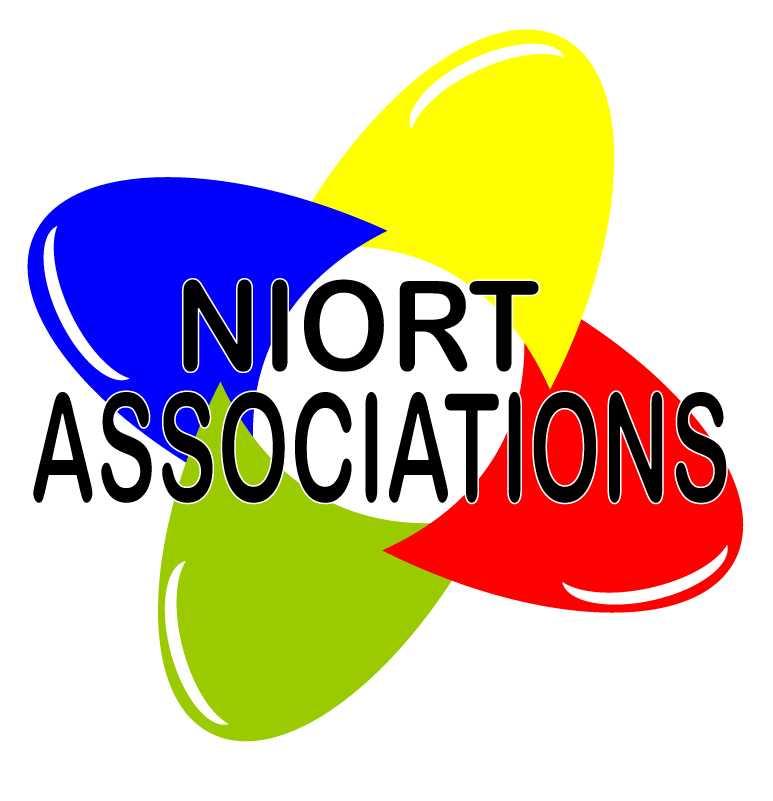 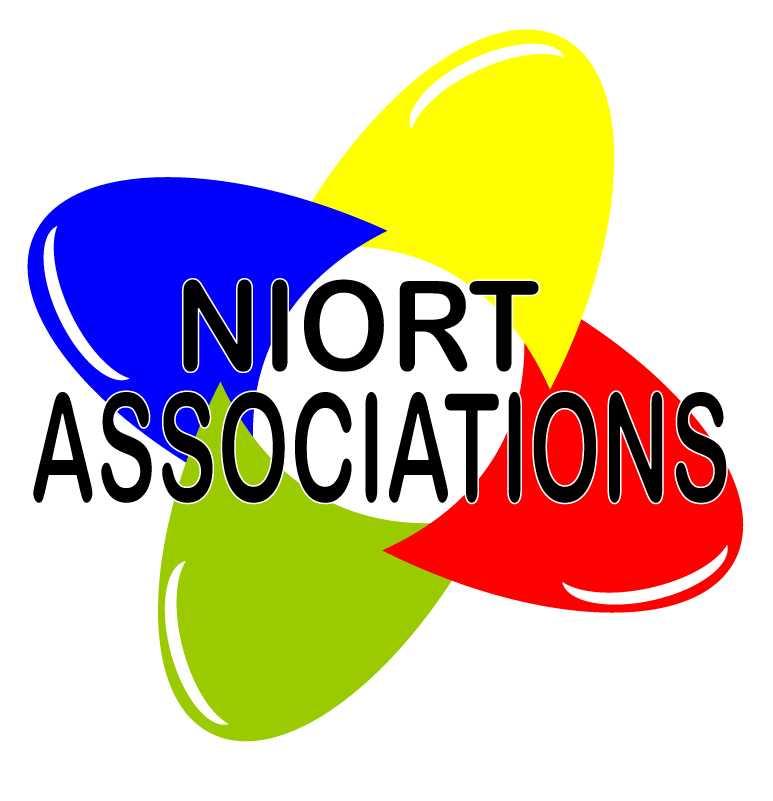 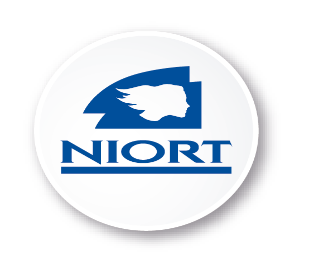 Dossier annuel 2022Partie administrativeA compléter par toutes les associations y compris celles qui ne demandent pas de subvention au titre de l’année 2022.A retourner impérativement avant le 15 janvier 2022 àNIORT ASSOCIATIONSMaison des Associations12 rue Joseph Cugnot79000 NIORTASSOCIATION : ……………………………………………………………………………..Siège social : …………………………………………………………………………………………Adresse postale : ………………………………………………………………………….……………Téléphone : ………………………		Mail : ……………………………………Fax : ………………..…………		Site internet : ……………………………(*) Ce numéro est désormais obligatoire pour verser une éventuelle subvention à votre association. Vous pouvez l’obtenir auprès de : INSEE – Centre statistique de Metz – CSSL – Pôle Sirene associations – 32 avenue Malraux – 57046 METZ Cedex 01. Email : sirene-associations@insee.frVotre demande écrite sera accompagnée de la copie des statuts de votre association et la copie de l'extrait paru au journal officiel.Merci de fournir un relevé d'identité bancaire (RIB)* Aiffres, Amuré, Arçais, Beauvoir S/Niort, Belleville, Bessines, Boisserolles, Brûlain, Chauray, Coulon, Echiré, Epannes, Fors, Frontenay Rohan-Rohan, Germond-Rouvre, Granzay-Gript, Juscorps, La Foye-Monjault, La Rochénard, Le Bourdet, Le Vanneau-Irleau, Magné, Marigny, Mauzé sur le Mignon, Prahecq, Priaires, Prin Deyrançon, Prissé la Charrière, St Etienne la Cigogne, St Gelais, , St Georges de Rex, St Hilaire la Palud, St Martin de Bernegoue, St Maxire, St Rémy, St Romans des Champs, St Symphorien, Sansais, Sciecq, Thorigny sur le Mignon, Usseau, Vallans, Villiers-en Plaine, Vouillé.Cette fiche doit obligatoirement être remplie même si vous ne sollicitez pas de subvention.Si le signataire n'est pas le (la) représentant(e) légal(e) de l'association, merci de joindre le pouvoir lui permettant d'engager celle-ci.Je soussigné(e),	(nom et prénom)Représentant(e) légal(e) de l'association ………………………………………………………………Autorise la Ville de Niort, en liaison avec , à diffuser sur le site internet, www.vivre-a-niort.com, et dans le répertoire des associations les renseignements concernant certaines coordonnées de l'association (parties grisées du dossier : le nom de l'association, ses coordonnées, le descriptif de ses activités, son lieu et ses horaires de permanence, le nom du président et le nom et les coordonnées du contact) ; 1Certifie exactes les informations du présent dossier, comprenant l'ensemble des demandes de subventions introduites auprès d'autres financeurs publics ou privés.Fait à ………………..…le ………………………..Signature1 Vous disposez d'un droit d'accès, de modification, de rectification et de suppression des données qui vous concernent (art. 34 et suivants de la loi 78-17 du 6 janvier 1978 relative à l'informatique, aux fichiers et aux libertés). Pour l'exercer, adressez-vous à : Mairie de Niort, Place Martin Bastard, CS 58755 79027 NIORT Cedex.PRESIDENT(E) : élu(e) le *....................................... pour une durée de ....... an(s)* date de la dernière élection (à remplir impérativement)VICE-PRESIDENT(E)SECRETAIRETRESORIER (IèrE)(Coordonnées qui figureront dans le répertoire des associations)Merci de renseigner 1 ligne par personne.(1) Description des emplois : direction, secrétariat, techniciens, etc.(2) Précisez le % du temps de travail ou au moins le temps de travail par semaine.Mairie de NiortPôle Vie de la Cité - Service Code SIRET (*)Code APE (*)Présentation générale de l’associationADHERENTS au …………………(date de clôture des documents comptables)Nombre d'adhérents résidant à NiortNombre d'adhérents résidant dans la Communauté d'Agglomérationde Niort (Hors Niort)*Nombre d'adhérents résidant hors Niort et Communautéd'AgglomérationTotal généralLa cotisation annuellePréciser les différentes répartitions de vos cotisations (âge, situation familiale, autres)Cotisation demandée à vos adhérentsMontant de la cotisation annuelle restant à l'association en cas de reversement à une association nationale€€€€€€Attestation sur l’honneurPrésentation générale de l’associationMEMBRES DU BUREAUNOMNOMPRENOMADRESSEADRESSETELEPHONE / PORTABLEDPortTPROFESSIONMailMailNOMNOMPRENOMADRESSEADRESSETELEPHONE / PORTABLEDPortTPROFESSIONMailMailNOMNOMPRENOMADRESSEADRESSETELEPHONE / PORTABLEDPortTPROFESSIONMailMailNOMNOMPRENOMADRESSEADRESSETELEPHONE / PORTABLEDPortTPROFESSIONMailMailPERSONNE À CONTACTERNOMNOMPRENOMADRESSEADRESSETELEPHONE / PORTABLEDPortTFonction au sein de l’associationMailMailPrésentation générale de l’associationLE PERSONNELDescription des emplois (1)Types d’emploiTypes d’emploiTypes d’emploiTypes d’emploiTypes d’emploiTemps de travailTemps de travailDescription des emplois (1)CDICDDEmploi aidé (oui/non)IntermittentPersonnel extérieurTemps pleinTemps partiel (2)TOTAUXValorisation du bénévolatNombre de bénévolesTemps passé(pour l’organisation et la préparation des manifestations)Montant valorisé(10 € / heure)